填写材料示例
1、现场办理：如法人亲自来现场办理，不需要“附件1法人授权委托书”换成法人身份证正反面复印件（一张纸上即可）并加盖公章即可2、线上新办：不需要“附件3申请表”，仅需上传委托书、营业执照、采集表扫描件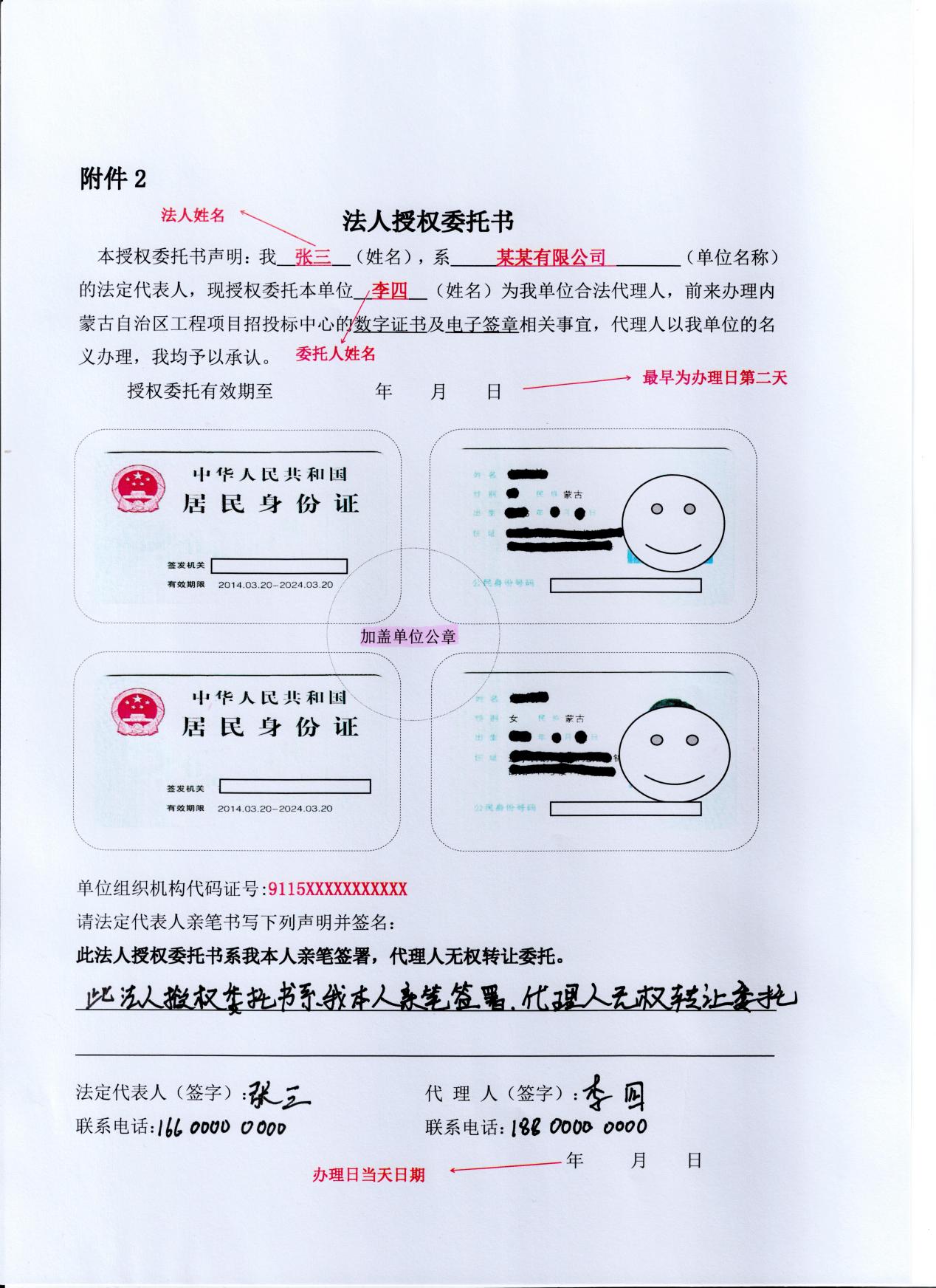 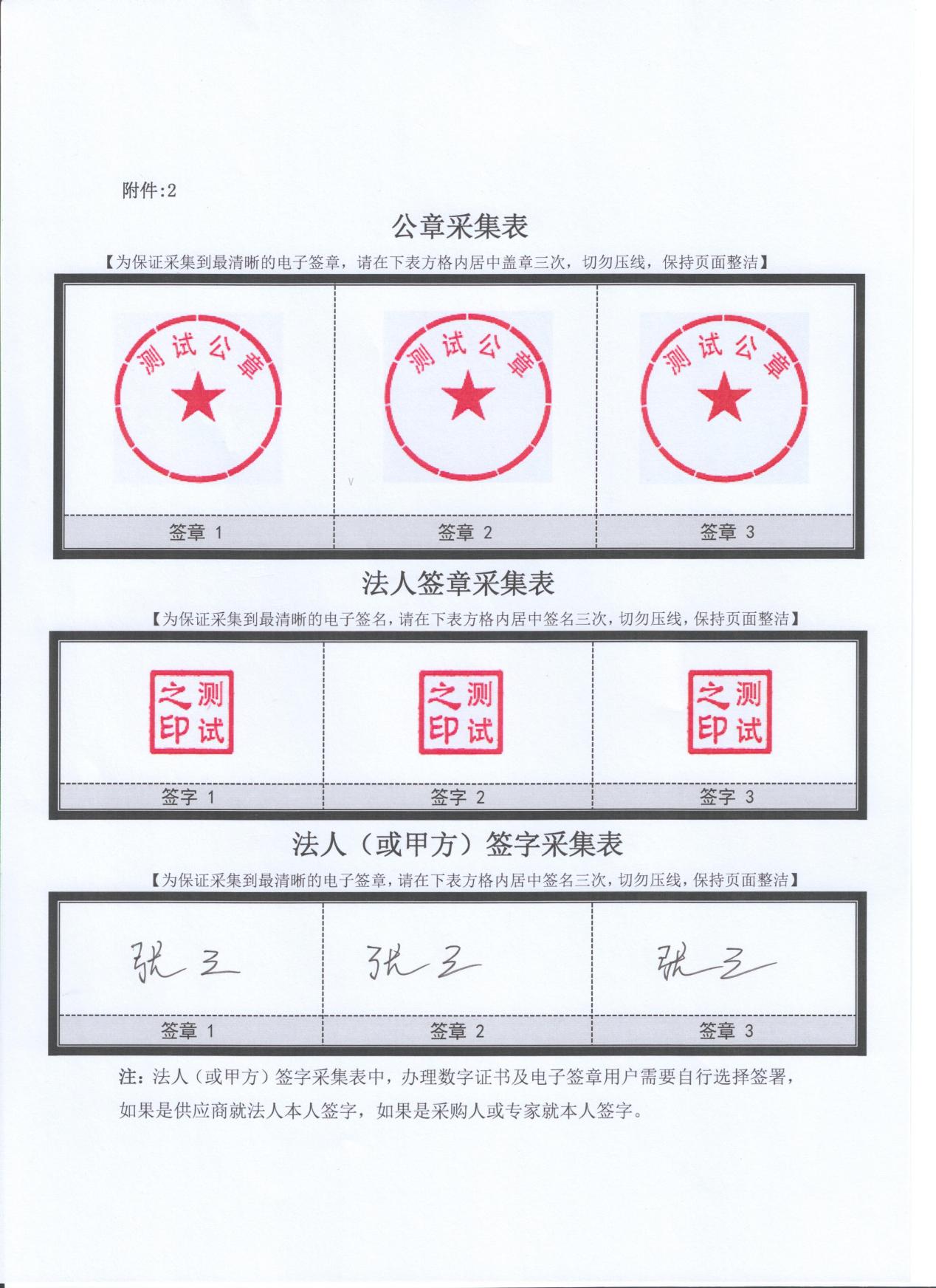 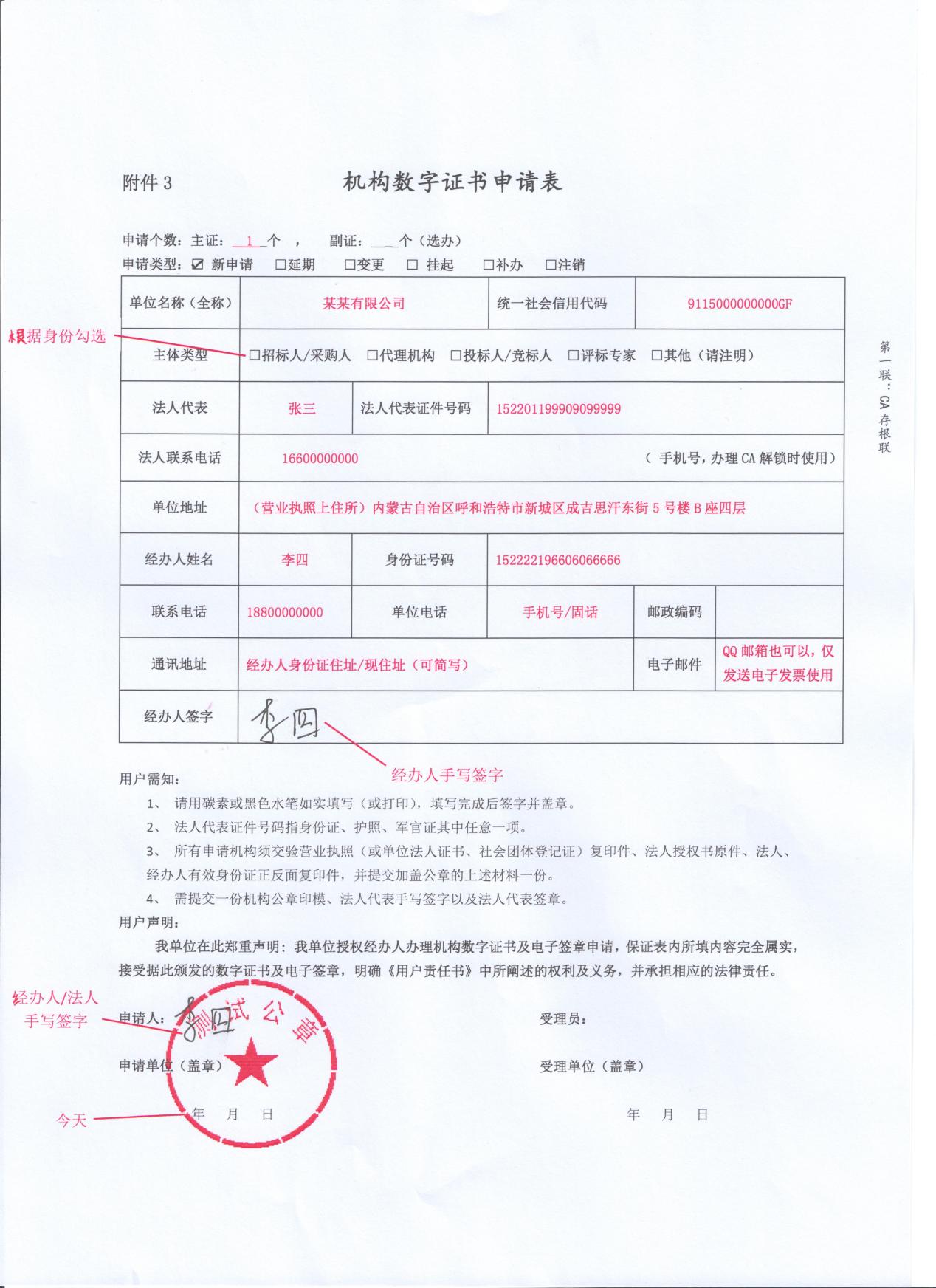 